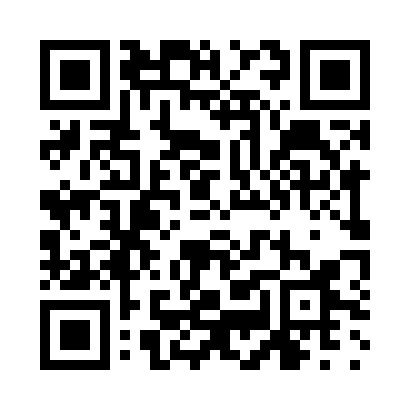 Prayer times for Ava, Czech RepublicWed 1 May 2024 - Fri 31 May 2024High Latitude Method: Angle Based RulePrayer Calculation Method: Muslim World LeagueAsar Calculation Method: HanafiPrayer times provided by https://www.salahtimes.comDateDayFajrSunriseDhuhrAsrMaghribIsha1Wed3:255:461:076:138:3010:402Thu3:225:441:076:148:3110:433Fri3:195:421:076:158:3310:464Sat3:165:401:076:168:3410:495Sun3:125:391:076:178:3610:516Mon3:095:371:076:188:3710:547Tue3:065:351:076:188:3910:578Wed3:035:341:076:198:4011:009Thu2:595:321:076:208:4211:0310Fri2:565:311:076:218:4311:0611Sat2:535:291:076:228:4511:0912Sun2:515:281:076:238:4611:1213Mon2:515:261:076:248:4811:1514Tue2:505:251:076:258:4911:1515Wed2:495:231:076:258:5111:1616Thu2:495:221:076:268:5211:1617Fri2:485:211:076:278:5311:1718Sat2:485:191:076:288:5511:1819Sun2:475:181:076:298:5611:1820Mon2:475:171:076:298:5711:1921Tue2:475:161:076:308:5911:1922Wed2:465:151:076:319:0011:2023Thu2:465:131:076:329:0111:2124Fri2:455:121:076:329:0211:2125Sat2:455:111:076:339:0411:2226Sun2:455:101:076:349:0511:2227Mon2:445:091:076:359:0611:2328Tue2:445:081:086:359:0711:2429Wed2:445:081:086:369:0811:2430Thu2:445:071:086:379:0911:2531Fri2:435:061:086:379:1011:25